Thank you for making a gift to the Daniel Turnberg Memorial Fund, the fund is administered by The Academy of Medical Sciences. 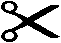 This Guarantee should be detached and retained by the payerDirect Debit GuaranteeThe Guarantee is offered by all banks and building societies that accept instructions to pay Direct DebitsIf there are any changes to the amount, date or frequency of your Direct Debit the organisation will notify you (normally 10 working days) in advance of your account being debited or as otherwise agreed. If you request the organisation to collect a payment, confirmation of the amount and date will be given to you at the time of the requestIf an error is made in the payment of your Direct Debit, by the orgaisation or your bank or building society, you are entitled to a full and immediate refund of the amount paid from your bank or building society. If you receive a refund you are not entitled to, you must pay it back when the organisation asks you toYou can cancel a Direct Debit at any time by simply contacting your bank or building society. Written confirmation may be required. Please also notify the organisation.* The Guarantee covers Direct Debit payments. It cannot be used to address contractual disputes between you and the billing organisation.​Thank you for your donation to the Daniel Turnberg Memorial Fund, by completing this Gift Aid form you can increase your donation by 25p for every £1 you donate.Gift Aid is reclaimed by the charity from the tax you pay, for the current tax year. If you are a UK taxpayer, please tick the box to authorise collection of gift aid on your donation. Providing your home address is a requirement of HMRC to identify you as a current UK taxpayer.  For any queries regarding Gift Aid please contact Lauren Treacher by telephone or email: +44 (0)203 141 3213, lauren.treacher@acmedsci.ac.uk. Please return this form to: Lauren Treacher, Fundraising Officer, The Academy of Medical Sciences, 41 Portland Place, London, W1B 1QH or by email to lauren.treacher@acmedsci.ac.uk. Your details:Your details:Name:Home address:Single donation:I have transferred to The Academy (Account Name: Academy of Medical Sciences, Sort Code: 30-64-97, Account Number: 25039968) using my name and ‘DTMF’ as the payment reference , or, I enclose a cheque Regular donation:Regular donation:Regular donation:Regular donation:Regular donation:Regular donation:Regular donation:Regular donation:Regular donation:Regular donation:Regular donation:Regular donation:Regular donation:Regular donation:Regular donation:Regular donation:Regular donation:I would like to make a regular donation to the Daniel Turnberg Memorial Fund by direct debit from my bank account. I would like to make a regular donation to the Daniel Turnberg Memorial Fund by direct debit from my bank account. I would like to make a regular donation to the Daniel Turnberg Memorial Fund by direct debit from my bank account. I would like to make a regular donation to the Daniel Turnberg Memorial Fund by direct debit from my bank account. I would like to make a regular donation to the Daniel Turnberg Memorial Fund by direct debit from my bank account. I would like to make a regular donation to the Daniel Turnberg Memorial Fund by direct debit from my bank account. I would like to make a regular donation to the Daniel Turnberg Memorial Fund by direct debit from my bank account. I would like to make a regular donation to the Daniel Turnberg Memorial Fund by direct debit from my bank account. I would like to make a regular donation to the Daniel Turnberg Memorial Fund by direct debit from my bank account. I would like to make a regular donation to the Daniel Turnberg Memorial Fund by direct debit from my bank account. I would like to make a regular donation to the Daniel Turnberg Memorial Fund by direct debit from my bank account. I would like to make a regular donation to the Daniel Turnberg Memorial Fund by direct debit from my bank account. I would like to make a regular donation to the Daniel Turnberg Memorial Fund by direct debit from my bank account. I would like to make a regular donation to the Daniel Turnberg Memorial Fund by direct debit from my bank account. I would like to make a regular donation to the Daniel Turnberg Memorial Fund by direct debit from my bank account. I would like to make a regular donation to the Daniel Turnberg Memorial Fund by direct debit from my bank account. I would like to make a regular donation to the Daniel Turnberg Memorial Fund by direct debit from my bank account. I would like to donate:Annually or monthly:Annually or monthly:Annually or monthly:Annually or monthly:Annually or monthly:Annually or monthly:Start date: Please allow two months from todayPlease allow two months from todayPlease allow two months from todayPlease allow two months from todayPlease allow two months from todayPlease allow two months from todayPlease allow two months from todayPlease allow two months from todayPlease allow two months from todayPlease allow two months from todayPlease allow two months from todayPlease allow two months from todayPlease allow two months from todayPlease allow two months from todayEnd date:or, until further notice or, until further notice or, until further notice or, until further notice or, until further notice or, until further notice or, until further notice or, until further notice or, until further notice or, until further notice or, until further notice To increase your donation by 25p for every £1 that you donate, please complete the Gift Aid form overleaf. To increase your donation by 25p for every £1 that you donate, please complete the Gift Aid form overleaf. To increase your donation by 25p for every £1 that you donate, please complete the Gift Aid form overleaf. To increase your donation by 25p for every £1 that you donate, please complete the Gift Aid form overleaf. To increase your donation by 25p for every £1 that you donate, please complete the Gift Aid form overleaf. To increase your donation by 25p for every £1 that you donate, please complete the Gift Aid form overleaf. To increase your donation by 25p for every £1 that you donate, please complete the Gift Aid form overleaf. To increase your donation by 25p for every £1 that you donate, please complete the Gift Aid form overleaf. To increase your donation by 25p for every £1 that you donate, please complete the Gift Aid form overleaf. To increase your donation by 25p for every £1 that you donate, please complete the Gift Aid form overleaf. To increase your donation by 25p for every £1 that you donate, please complete the Gift Aid form overleaf. To increase your donation by 25p for every £1 that you donate, please complete the Gift Aid form overleaf. To increase your donation by 25p for every £1 that you donate, please complete the Gift Aid form overleaf. To increase your donation by 25p for every £1 that you donate, please complete the Gift Aid form overleaf. To increase your donation by 25p for every £1 that you donate, please complete the Gift Aid form overleaf. To increase your donation by 25p for every £1 that you donate, please complete the Gift Aid form overleaf. To increase your donation by 25p for every £1 that you donate, please complete the Gift Aid form overleaf. Instruction to your bank or building society to pay by Direct Debit:Instruction to your bank or building society to pay by Direct Debit:Instruction to your bank or building society to pay by Direct Debit:Instruction to your bank or building society to pay by Direct Debit:Instruction to your bank or building society to pay by Direct Debit:Instruction to your bank or building society to pay by Direct Debit:Instruction to your bank or building society to pay by Direct Debit:Instruction to your bank or building society to pay by Direct Debit:Instruction to your bank or building society to pay by Direct Debit:Instruction to your bank or building society to pay by Direct Debit:Instruction to your bank or building society to pay by Direct Debit:Instruction to your bank or building society to pay by Direct Debit:Instruction to your bank or building society to pay by Direct Debit:Instruction to your bank or building society to pay by Direct Debit:Instruction to your bank or building society to pay by Direct Debit:Instruction to your bank or building society to pay by Direct Debit:Instruction to your bank or building society to pay by Direct Debit:Name and full postal address of your bank or building society. To: The Manager, bank/building society: Name and full postal address of your bank or building society. To: The Manager, bank/building society: Service user number: 6 3 0 0 3 0Reference (for office use only):Service user number: 6 3 0 0 3 0Reference (for office use only):Service user number: 6 3 0 0 3 0Reference (for office use only):Service user number: 6 3 0 0 3 0Reference (for office use only):Service user number: 6 3 0 0 3 0Reference (for office use only):Service user number: 6 3 0 0 3 0Reference (for office use only):Service user number: 6 3 0 0 3 0Reference (for office use only):Service user number: 6 3 0 0 3 0Reference (for office use only):Service user number: 6 3 0 0 3 0Reference (for office use only):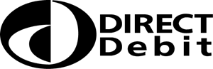 Address including postcode:Address including postcode:Instruction to your bank or building society:Instruction to your bank or building society:Instruction to your bank or building society:Instruction to your bank or building society:Instruction to your bank or building society:Instruction to your bank or building society:Instruction to your bank or building society:Instruction to your bank or building society:Instruction to your bank or building society:Instruction to your bank or building society:Instruction to your bank or building society:Instruction to your bank or building society:Instruction to your bank or building society:Instruction to your bank or building society:Instruction to your bank or building society:Please pay The Academy of Medical Sciences Direct Debits from the account detailed in this Instruction subject to the safeguards assured by the Direct Debit Guarantee. I understand that this Instruction may remain with The Academy and, if so, details will be passed electronically to my bank/building society. Banks and building societies may not accept Direct Debit Instructions for some types of account.Please pay The Academy of Medical Sciences Direct Debits from the account detailed in this Instruction subject to the safeguards assured by the Direct Debit Guarantee. I understand that this Instruction may remain with The Academy and, if so, details will be passed electronically to my bank/building society. Banks and building societies may not accept Direct Debit Instructions for some types of account.Please pay The Academy of Medical Sciences Direct Debits from the account detailed in this Instruction subject to the safeguards assured by the Direct Debit Guarantee. I understand that this Instruction may remain with The Academy and, if so, details will be passed electronically to my bank/building society. Banks and building societies may not accept Direct Debit Instructions for some types of account.Please pay The Academy of Medical Sciences Direct Debits from the account detailed in this Instruction subject to the safeguards assured by the Direct Debit Guarantee. I understand that this Instruction may remain with The Academy and, if so, details will be passed electronically to my bank/building society. Banks and building societies may not accept Direct Debit Instructions for some types of account.Please pay The Academy of Medical Sciences Direct Debits from the account detailed in this Instruction subject to the safeguards assured by the Direct Debit Guarantee. I understand that this Instruction may remain with The Academy and, if so, details will be passed electronically to my bank/building society. Banks and building societies may not accept Direct Debit Instructions for some types of account.Please pay The Academy of Medical Sciences Direct Debits from the account detailed in this Instruction subject to the safeguards assured by the Direct Debit Guarantee. I understand that this Instruction may remain with The Academy and, if so, details will be passed electronically to my bank/building society. Banks and building societies may not accept Direct Debit Instructions for some types of account.Please pay The Academy of Medical Sciences Direct Debits from the account detailed in this Instruction subject to the safeguards assured by the Direct Debit Guarantee. I understand that this Instruction may remain with The Academy and, if so, details will be passed electronically to my bank/building society. Banks and building societies may not accept Direct Debit Instructions for some types of account.Please pay The Academy of Medical Sciences Direct Debits from the account detailed in this Instruction subject to the safeguards assured by the Direct Debit Guarantee. I understand that this Instruction may remain with The Academy and, if so, details will be passed electronically to my bank/building society. Banks and building societies may not accept Direct Debit Instructions for some types of account.Please pay The Academy of Medical Sciences Direct Debits from the account detailed in this Instruction subject to the safeguards assured by the Direct Debit Guarantee. I understand that this Instruction may remain with The Academy and, if so, details will be passed electronically to my bank/building society. Banks and building societies may not accept Direct Debit Instructions for some types of account.Please pay The Academy of Medical Sciences Direct Debits from the account detailed in this Instruction subject to the safeguards assured by the Direct Debit Guarantee. I understand that this Instruction may remain with The Academy and, if so, details will be passed electronically to my bank/building society. Banks and building societies may not accept Direct Debit Instructions for some types of account.Please pay The Academy of Medical Sciences Direct Debits from the account detailed in this Instruction subject to the safeguards assured by the Direct Debit Guarantee. I understand that this Instruction may remain with The Academy and, if so, details will be passed electronically to my bank/building society. Banks and building societies may not accept Direct Debit Instructions for some types of account.Please pay The Academy of Medical Sciences Direct Debits from the account detailed in this Instruction subject to the safeguards assured by the Direct Debit Guarantee. I understand that this Instruction may remain with The Academy and, if so, details will be passed electronically to my bank/building society. Banks and building societies may not accept Direct Debit Instructions for some types of account.Please pay The Academy of Medical Sciences Direct Debits from the account detailed in this Instruction subject to the safeguards assured by the Direct Debit Guarantee. I understand that this Instruction may remain with The Academy and, if so, details will be passed electronically to my bank/building society. Banks and building societies may not accept Direct Debit Instructions for some types of account.Please pay The Academy of Medical Sciences Direct Debits from the account detailed in this Instruction subject to the safeguards assured by the Direct Debit Guarantee. I understand that this Instruction may remain with The Academy and, if so, details will be passed electronically to my bank/building society. Banks and building societies may not accept Direct Debit Instructions for some types of account.Please pay The Academy of Medical Sciences Direct Debits from the account detailed in this Instruction subject to the safeguards assured by the Direct Debit Guarantee. I understand that this Instruction may remain with The Academy and, if so, details will be passed electronically to my bank/building society. Banks and building societies may not accept Direct Debit Instructions for some types of account.Name(s) of account holder(s):Name(s) of account holder(s):Signature(s):Signature(s):Signature(s):Signature(s):Signature(s):Signature(s):Signature(s):Signature(s):Signature(s):Signature(s):Signature(s):Signature(s):Signature(s):Signature(s):Signature(s):Bank/building society account number:Bank/building society account number:Branch sort code:Branch sort code:Date:Date:Date:Date:Date:Date:Date:Date:Date:Date:Date:Date:Date:Date:Date:Gift Aid:  I want to Gift Aid my donation and any donations I make in the future, or have made in the past 4 years, to The Academy of Medical Sciences. I am a UK taxpayer and understand that if I pay less Income Tax and/or Capital Gains Tax than the amount of Gift Aid claimed on all my donations in that tax year it is my responsibility to pay any difference. Please notify the Academy if you:want to cancel this declarationchange your name or home address no longer pay sufficient tax on your income and/or capital gains If you pay Income Tax at the higher or additional rate and want to receive the additional tax relief due to you, you must include all your Gift Aid donations on your Self-Assessment tax return or ask HM Revenue and Customs to adjust your tax code.Your data:Your data:As a donor to the Daniel Turnberg Memorial Fund, the Academy will store your data securely and in line with our privacy policy, available to view on our website: https://acmedsci.ac.uk/privacy-policy. As a donor we may provide you with updates on the project you have funded by post. We take your privacy seriously and will never sell or swap your data with anyone.  Please contact Lauren Treacher (lauren.treacher@acmedsci.ac.uk) if you would like to change your contact preferences, or with any queries regarding your personal data. Please let us know if you would like to hear more about The Academy of Medical Sciences:  I would like to hear more about the Academy by postAs a donor to the Daniel Turnberg Memorial Fund, the Academy will store your data securely and in line with our privacy policy, available to view on our website: https://acmedsci.ac.uk/privacy-policy. As a donor we may provide you with updates on the project you have funded by post. We take your privacy seriously and will never sell or swap your data with anyone.  Please contact Lauren Treacher (lauren.treacher@acmedsci.ac.uk) if you would like to change your contact preferences, or with any queries regarding your personal data. Please let us know if you would like to hear more about The Academy of Medical Sciences:  I would like to hear more about the Academy by post I would like to hear more about the Academy by email I would like to hear more about the Academy by emailEmail address: